АДМИНИСТРАЦИЯ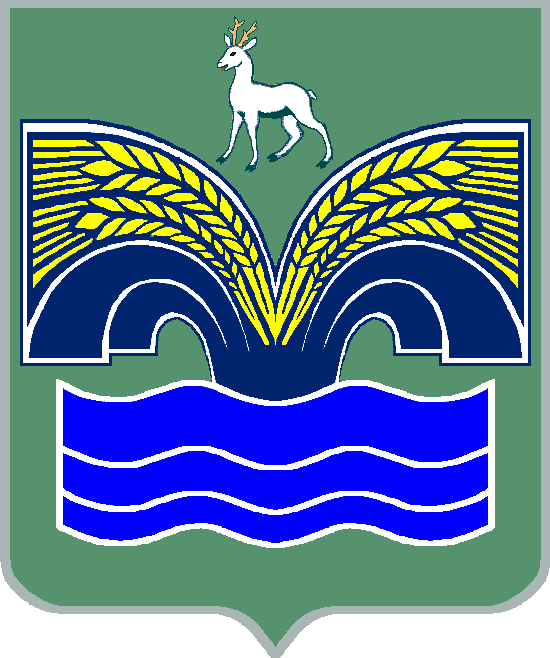 МУНИЦИПАЛЬНОГО РАЙОНА КРАСНОЯРСКИЙСАМАРСКОЙ ОБЛАСТИРАСПОРЯЖЕНИЕот __24.03.2020__№ _151-р__О внесении изменений в план проведения провероксоблюдения трудового законодательства и иных нормативныхправовых актов, содержащих нормы трудового права,в организациях, подведомственных администрациимуниципального района Красноярский Самарской области, на 2020 год», утвержденный распоряжением администрации муниципального района Красноярский Самарской области                             от 28.01.2020 № 22-р С учетом поручения председателя Правительства Российской Федерации Мишустина М.В. от 18.03.2020 № ММ-П36-1945, положений постановления Губернатора Самарской области от 16.03.2020 № 39 «О введении режима повышенной готовности в связи с угрозой распространения новой коронавирусной инфекции, вызванной             2019-nCo V», в соответствии с пунктом 3 части 4 статьи 36 Федерального закона от 06.10.2003 № 131 – ФЗ «Об общих принципах организации местного самоуправления в Российской Федерации», Законом Самарской области  от 29.12.2012 № 140-ГД «О ведомственном контроле за соблюдением законодательства и иных нормативных правовых актов, содержащих нормы трудового права», пунктом 5 статьи 44 Устава муниципального района Красноярский Самарской области, принятого решением Собрания представителей муниципального района Красноярский Самарской области от 14.05.2015 № 20-СП,1. Внести в план проведения проверок соблюдения трудового законодательства и иных нормативных правовых актов, содержащих нормы трудового права, в организациях, подведомственных администрации муниципального района Красноярский Самарской области, на 2020 год, утвержденный распоряжением администрации муниципального района Красноярский Самарской области                             от 28.01.2020 № 22-р, следующие изменения: 1) перенести проведение проверки соблюдения трудового законодательства и иных нормативных правовых актов, содержащих нормы трудового права в МУП «Мирненское ЖКХ», назначенную к проведению в марте 2020 года, на октябрь 2020 года;2)  план проведения проверок соблюдения трудового законодательства и иных нормативных правовых актов, содержащих нормы трудового права, в организациях, подведомственных администрации муниципального района Красноярский Самарской области, на 2020 год изложить согласно приложению к настоящему распоряжению. 2. Разместить настоящее распоряжение на официальном сайте администрации муниципального района Красноярский Самарской области в сети Интернет.3. Контроль   исполнения   настоящего   распоряжения   возложить наруководителя правового управления администрации муниципального района Красноярский Самарской области  Держаева Н.А.Глава района                                                                               М.В.БелоусовМорозова 21954                                                                   УТВЕРЖДЕН                                                            распоряжением администрации                                                          муниципального района                                                         Красноярский                                                        Самарской области                                                             от_24.03.2020__ № __151-р___«ПЛАН проведения проверок соблюдения трудового законодательства и иных нормативных правовых актов, содержащих нормы трудового права,в организациях, подведомственных администрациимуниципального района Красноярский, на 2020 год». № 
п/пНаименование       
организацииАдрес фактического
осуществления   
деятельностиВремя   
проведения
 проверки 
 (месяц)Цель проверкиОснование    
проверки 1Муниципальное казенное учреждение Управление культуры муниципального района Красноярский Самарской области446394, Самарская области, Красноярский район, с.Красный Яр, ул.Кооперативная, 101майОсуществление   
ведомственного  
контроля за     
соблюдением     
трудового       
законодательства
и иных          
нормативных     
правовых актов, 
содержащих нормы
трудового  права Статья 353.1
Трудового       
кодекса         
Российской      
Федерации, Закон
Самарской       
области от      
29.12.2012 №140-ГД «О       
ведомственном   
контроле за     
соблюдением     
законодательства
и иных          
нормативно -     
правовых актов, 
содержащих нормы
трудового права»2Муниципальное казенное учреждение - Управление сельского хозяйства администрации муниципального района Красноярский Самарской области446390, Самарская области, Красноярский район, с.Красный Яр, ул.Комсомольская, 92АиюньОсуществление   
ведомственного  
контроля за     
соблюдением     
трудового       
законодательства
и иных          
нормативных     
правовых актов, 
содержащих нормы
трудового  права Статья 353.1
Трудового       
кодекса         
Российской      
Федерации, Закон
Самарской       
области от      
29.12.2012 №140-ГД «О       
ведомственном   
контроле за     
соблюдением     
законодательства
и иных          
нормативно -     
правовых актов, 
содержащих нормы
трудового права»3Муниципальное бюджетное учреждение культуры «Межпоселенческая централизованная библиотечная система» муниципального района Красноярский Самарской области446394, Самарская области, Красноярский район, с.Красный Яр, ул.Кооперативная, 101сентябрьОсуществление   
ведомственного  
контроля за     
соблюдением     
трудового       
законодательства
и иных          
нормативных     
правовых актов, 
содержащих нормы
трудового  права Статья 353.1
Трудового       
кодекса         
Российской      
Федерации, Закон
Самарской       
области от      
29.12.2012 №140-ГД «О       
ведомственном   
контроле за     
соблюдением     
законодательства
и иных          
нормативно -     
правовых актов, 
содержащих нормы
трудового права»4Муниципальное унитарное предприятие «Мирненское ЖКХ» 446377, Самарская области, Красноярский район, п.Мирный, ул. ул.Нефтяников, 3АоктябрьОсуществление   
ведомственного  
контроля за     
соблюдением     
трудового       
законодательства
и иных          
нормативных     
правовых актов, 
содержащих нормы
трудового  права Статья 353.1
Трудового       
кодекса         
Российской      
Федерации, Закон
Самарской       
области от      
29.12.2012 №140-ГД «О       
ведомственном   
контроле за     
соблюдением     
законодательства
и иных          
нормативно -     
правовых актов, 
содержащих нормы
трудового права»5Муниципальное бюджетное образова-тельное учреждение дополнительного образования «Мирновская детская музыкальная школа»446379, Самарская области, Красноярский район, п.Мирный, ул.З.Космодемьянской, 20декабрьОсуществление   
ведомственного  
контроля за     
соблюдением     
трудового       
законодательства
и иных          
нормативных     
правовых актов, 
содержащих нормы
трудового  права Статья 353.1
Трудового       
кодекса         
Российской      
Федерации, Закон
Самарской       
области от      
29.12.2012 №140-ГД «О       
ведомственном   
контроле за     
соблюдением     
законодательства
и иных          
нормативно -     
правовых актов, 
содержащих нормы
трудового права»